Mýdlo v tvrdé voděPracovní list je vhodný pro žáky základní školy. Žáci si prohloubí znalosti o vlastnostech mýdla a jeho výrobě.Pokus: Mýdlo v tvrdé vodě_______________________________________________________Označte správnou odpověď.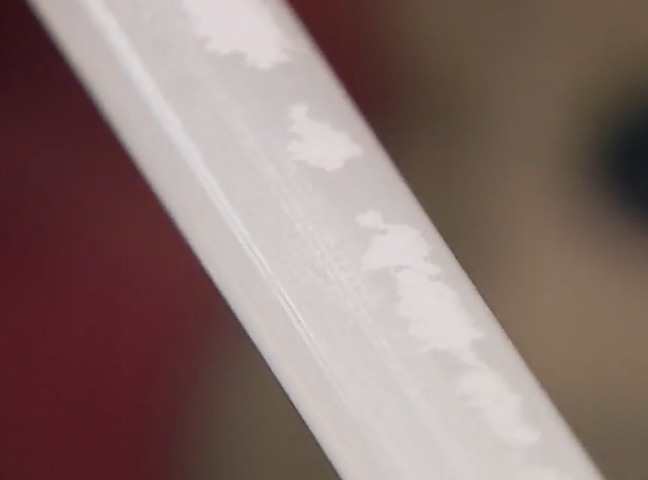 Co se stane, když protřepeme mýdlo v tvrdé vodě?mýdlo hodně pěnímýdlo se sráží a vyvločkujemýdlo změní barvuOdpovězte na otázku.Které látky způsobují tvrdost vody?………………………………………………………………………………………………..Doplňte do textu slova z nabídky.esterifikace, hydrolýza, tuků, zmýdelnění, kyselin, hydroxidů	Mýdlo se vyrábí procesem zvaným ………….. Vyrábí se z …….. působením koncentrovaných ………….Uveďte vzorce koncentrovaných látek, jejichž působením se mýdlo vyrábí.……………………………………………………………………………………….Co jsem se touto aktivitou naučil/a:………………………………………………………………………………………………………………………………………………………………………………………………………………………………………………………………………………………………………………………………………………………………………